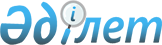 Об образовании избирательных участков на территории города АркалыкаРешение акима города Аркалыка Костанайской области от 1 апреля 2020 года № 3. Зарегистрировано Департаментом юстиции Костанайской области 2 апреля 2020 года № 9072.
      В соответствии со статьей 23 Конституционного закона Республики Казахстан от 28 сентября 1995 года "О выборах в Республике Казахстан" по согласованию с Аркалыкской городской территориальной избирательной комиссией аким города Аркалыка РЕШИЛ:
      1. Образовать избирательные участки на территории города Аркалыка согласно приложению к настоящему решению.
      2. Признать утратившими силу следующие решения акима:
      "Об образовании избирательных участков на территории города Аркалыка" от 5 октября 2015 года № 10 (опубликовано 23 октября 2015 года в газете "Арқалық хабары", зарегистрировано в Реестре государственной регистрации нормативных правовых актов за № 5930);
      "О внесении изменений в решение акима города от 5 октября 2015 года № 10 "Об образовании избирательных участков на территории города Аркалыка" от 5 ноября 2015 года № 12 (опубликовано 20 ноября 2015 года в газете "Арқалық хабары", зарегистрировано в Реестре государственной регистрации нормативных правовых актов за № 6000).
      3. Государственному учреждению "Аппарат акима города Аркалыка" в установленном законодательством Республики Казахстан порядке обеспечить:
      1) государственную регистрацию настоящего решения в территориальном органе юстиции;
      2) размещение настоящего решения на интернет - ресурсе акимата города Аркалыка после его официального опубликования.
      4. Контроль за исполнением настоящего решения возложить на руководителя аппарата акима города Аркалыка.
      5. Настоящее решение вводится в действие по истечении десяти календарных дней после дня его первого официального опубликования. Избирательные участки на территории города Аркалыка
      Сноска. Приложение – в редакции решения акима города Аркалыка Костанайской области от 05.01.2022 № 1 (вводится в действие со дня его первого официального опубликования).
      1. Избирательный участок № 79, в границах города Аркалыка, улицы: Маясовой 22, 24, 28, Ауельбекова 3, 16, 24, 28, 30, Ш.Жанибека 53, 71, Каирбекова 23, 56, 58, 70, 76, 80, Горбачева 52, 54, 57, 59, 61, 63, 65, Козыбаева 16, Дулатова 42, 58, 60, 64, проспект Абая 64, 66, 68, 70, 72.
      Местонахождение участка: город Аркалык, улица Маясовой, 9/1, здание коммунального государственного учреждения "Начальная гимназия имени А.Байтурсынова отдела образования города Аркалыка" Управления образования акимата Костанайской области.
      2. Избирательный участок № 80, в границах города Аркалыка, улицы: Пионерская 2, 3, 4, 6, 7, 7А, 8, 9, 10, 12, 14, 16, 18, 20, 22, 24, 26, 28, 30, Пролетарская 1, 3, 5, 7, 8, 9, 11, 13, 15, 17, 19, 21, 23, 25, 27, 29, 31, 33, 35, 37, 39, Рабочая 1, 2, 3, 4, 5, 6, 7, 8, 9, 10, 11, 12, 13, 14, 15, 15/1, 16, 17, 18, 19, 20, 21, 22, 23, 24, 25, 26, Рудничная 1, 2, 3, 4, 5, 6, 7, 8, 9, 10, 11, 12, 13, 14, 14/1, 17, 18, 19, 20, 21, 22, 23, 24, 25, 26, 27, 28, 29, 30, 31, 32, 33, 34, 35, 36, 37, 38, Северная 1, 2, 3, 4, 5, 6, 7, 8, 9, 11, 13, 15, 17, 17/1, 19, 21, 23, 25, 27, 29, 31, 33, Тургайская 25, Кооперативная 1, 3, 4, 5, 6, 7, 8, 9, 11, 12, 13, 15, 16, 17, 17/1, 17/2, 18, 19, 21, 22, 23, 24, 25, 26, 27, 28, 29, 30, 31, 32, 33, 34, 35, 36, Элеваторная 1, 2, 3, 4, 5, 6, 7, 8, 9, 10, 11, 12, 13, 14, 15, 16, 17, 18, 19, 20, 21, 22, 22/1, 22/2, 23, 24, 24/1, 25, 26, 27, 28, 29/1, 29/2, 30, 31, 32, 33, 34, 35, 36, 38, 39, Ш. Жанибека 186, 186/1, 190, 194, Байкадамова 2, 3, 5, 7, 9, 11, 13, 15, 17, 19, Мауленова 2, Кусаинова 1, 2, 4, 5, 6, 7, 8, 9, 12, 13, 14, 15, 17, 19, 20, 21, 22, 23, 25, 27, 28, 29, 30, 35, 37, 39, 43, 45, 63, 67, 69, 79, Трофимова 1, 3, 4, 5, 7, 10, 11, 12, 13, 15, 20, 21, 22, 23, 24, 28, 30, 35, 38, 39, 42, 43, 49, 51, 53, 55, 57, 59, Труда 1, 2, 3, 6, 7, 8, 9, 10, 12, 14, 16, 24, 26, Комарова 2, 3, 8, 9, 11, 12, 12/1, 13, 14, 18, 22, переулок Северный 5, 6, 8, 9, 10, 11, 12, 13, 14, 15, 16, 17, 18, 19, 20, 22, 24, 26, 28, 30, переулок Полевой 2А, 3, 4, 5, 6, 7, 8, 9, 10, 11, 12, 13, 15, 17, 19, 21, 23, переулок Светлый 1, 2, 3, 4, 5, 6, 7, 8, 9, 11, 12, 13, 14, 24, переулок Коктем 5, проспект Абая 53, 55, 57, 59, 61, 63, 65, 67, 69, 71, 77, 79, 81, 83, 85, 87, 91, 97, 134, 136А, 138, 140, 144, 144/1, 146, 148, 150, 172.
      Местонахождение участка: город Аркалык, улица Ш.Жанибека, 178, здание коммунального государственного учреждения "Общеобразовательная школа № 10 отдела образования города Аркалыка" Управления образования акимата Костанайской области.
      3. Избирательный участок № 81, в границах села Кызыл жулдыз.
      Местонахождение участка: город Аркалык, село Кызыл жулдыз, улица Кызыл жулдыз, 19, здание коммунального государственного учреждения "Кызылжулдызская основная средняя школа отдела образования города Аркалыка" Управления образования акимата Костанайской области.
      4. Избирательный участок № 82, в границах села Родина.
      Местонахождение участка: город Аркалык, село Родина, улица Гагарина, 23, здание коммунального государственного учреждения "Родинская общеобразовательная школа отдела образования города Аркалыка" Управления образования акимата Костанайской области.
      5. Избирательный участок № 83, в границах села Каинды.
      Местонахождение участка: город Аркалык, село Каинды, улица Тонашина, 26, здание сельского клуба государственного коммунального казенного предприятия "Аркалыкский городской Дворец культуры" отдела культуры и развития языков города Аркалыка акимата города Аркалыка.
      6. Избирательный участок № 84, в границах села Алуа.
      Местонахождение участка: город Аркалык, село Алуа, улица Сатпаева, 5, здание коммунального государственного учреждения "Алуанская начальная школа отдела образования города Аркалыка" Управления образования акимата Костанайской области.
      7. Избирательный участок № 85, в границах села Аккошкар.
      Местонахождение участка: город Аркалык, село Аккошкар, улица Абая, 11, здание коммунального государственного учреждения "Акбулакская основная средняя школа отдела образования города Аркалыка" Управления образования акимата Костанайской области.
      8. Избирательный участок № 86, в границах села Коктау.
      Местонахождение участка: город Аркалык, село Коктау, улица Школьная, 1, здание коммунального государственного учреждения "Коктауская основная средняя школа отдела образования города Аркалыка" Управления образования акимата Костанайской области.
      9. Избирательный участок № 87, в границах села Ашутасты.
      Местонахождение участка: город Аркалык, село Ашутасты, улица Школьная, 1А, здание коммунального государственного учреждения "Общеобразовательная школа имени А.Макаренко отдела образования города Аркалыка" Управления образования акимата Костанайской области.
      10. Избирательный участок № 88, в границах села Ангарское.
      Местонахождение участка: город Аркалык, село Ангарское, улица Советская, 8, здание коммунального государственного учреждения "Ангарская основная средняя школа отдела образования города Аркалыка" Управления образования акимата Костанайской области.
      11. Избирательный участок № 90, в границах села Восточное.
      Местонахождение участка: город Аркалык, село Восточное, улица Советская, 6, здание коммунального государственного учреждения "Восточненская общеобразовательная школа отдела образования города Аркалыка" Управления образования акимата Костанайской области.
      12. Избирательный участок № 91, в границах села Уштобе.
      Местонахождение участка: город Аркалык, село Уштобе, улица Строительная, 16, здание коммунального государственного учреждения "Сарыозенская общеобразовательная школа отдела образования города Аркалыка" Управления образования акимата Костанайской области.
      13. Избирательный участок № 92, в границах села Фурманово.
      Местонахождение участка: город Аркалык, село Фурманово, улица Бейбитшилик, 10, здание сельского клуба государственного коммунального казенного предприятия "Аркалыкский городской Дворец культуры" отдела культуры и развития языков города Аркалыка акимата города Аркалыка.
      14. Избирательный участок № 93, в границах села Матросово.
      Местонахождение участка: город Аркалык, село Матросово, улица Центральная, 1, здание сельского клуба государственного коммунального казенного предприятия "Аркалыкский городской Дворец культуры" отдела культуры и развития языков города Аркалыка акимата города Аркалыка.
      15. Избирательный участок № 94, в границах села Целинный.
      Местонахождение участка: город Аркалык, село Целинный, улица Школьная, 11, здание коммунального государственного учреждения "Целинненская основная средняя школа отдела образования города Аркалыка" Управления образования акимата Костанайской области.
      16. Избирательный участок № 95, в границах села Молодежное.
      Местонахождение участка: город Аркалык, село Молодежное, улица Набережная, 38, здание сельского клуба государственного коммунального казенного предприятия "Аркалыкский городской Дворец культуры" отдела культуры и развития языков города Аркалыка акимата города Аркалыка.
      17. Избирательный участок № 96, в границах села Жалгызтал.
      Местонахождение участка: город Аркалык, село Жалгызтал, улица Центральная, 7, здание коммунального государственного учреждения "Основная средняя школа имени Т.Аубакирова отдела образования города Аркалыка" Управления образования акимата Костанайской области.
      18. Избирательный участок № 97, в границах села Жанакала.
      Местонахождение участка: город Аркалык, село Жанакала, улица Ахметжанова, 4, здание сельского клуба государственного коммунального казенного предприятия "Аркалыкский городской Дворец культуры" отдела культуры и развития языков города Аркалыка акимата города Аркалыка.
      19. Избирательный участок № 98, в границах села Екидин.
      Местонахождение участка: город Аркалык, село Екидин, улица Школьная, 20, здание коммунального государственного учреждения "Основная средняя школа имени Б.Майлина отдела образования города Аркалыка" Управления образования акимата Костанайской области.
      20. Избирательный участок № 99, в границах города Аркалыка, улицы: Сатпаева 1, 2, 2/2, 3, 4, 5, 6, 7, 7/1, 7/2, 8, 9, 9/1, 9А, 10, 11, 12, 13, 14, 15, 17, 19, 20, 21, 22, 23, 24, 25, 27, 29, 31, 33, Павлова 1, 3, 4, 5, 6, 7, 8, 9, 10, 11, 12, 13, 15, 16, 17, 18, 19, 20, 21, 22, 23, 24, 25, 26, 27, 27А, 28, 29, 30, 31, 32, 32А, 33, 34, 35, 36, 37, 38, 39, 40, 41, 42, 43, 45, 46, 47, 51, 53, 54, 55, 56, 57, 58, 59, 60, 61, 62, 63, 64, 65, 66, 67, 68, 69, 70, 71, 72, 73, Октябрьская 1, 2, 3, 4, 5, 6, 7, 8, 9, 10, 11, 12, 13, 14, Крупской 5, 7, 9, 11, 13, 15, 17, 18, 22, 24, 24А, Джангельдина 1А, 1Б, 2, 3, 4, 5, 7А, 8, 9, 10, 11, 12, 13, 14, 15, 16, 17, 18, 19, 20, 21, 22, 23, 24, 25, 26, 27, 28, 29, 30, 31, 32, 33, 34, 36, 38, 39, 40, 41, 42, 43, 44, 45, 47, 47А, 48, 49, 50, 51, 53, 54, 55, 56, 57, 58, 59, 60, 61, 62, 63, 64, 65, 66, 67, Автомобилистов 8, 10, 12, 14, 18, 20, 24, 26, Красноармейская 4, 6, 7, 8, 9, 10, 11, 12, 13, 14, 15, 16, Партизанская 6, 8, 9, 11, 12, 13, 14, Баймаганбетова 2, 2А, 3, 4, 5, 6, 7, 8, 9, 10, 11, 12, 13, 14, 15, 16, 17, 18, 20, 21, 22, 23, 24, 25, 27, 28, 29, 30, 31, 32, 33, 34, 35, 36, 37, 38, 39, 40, 41, 42, 43, 45, 47, 48, 49, 50, 51, 52, 53, 54, 55, 56, 57, 58, 59, 60, 61, 62, 63, 64, 65, 66, 67, 70, 72, 73, 76, Молодежная 11, 12, 14, 16, 19, 21, 41, 42, 45, 48, 49, 52, 63, 64, Садовая 5, 7, 9, 11, 15, 16, 17, 19, 21, 23, 27, 29, 31, Нургали и Назипы Кульжановых 2, 3, 7, 8, 9, 10, 12, 13, 14, 15, 17, 18, 19, 20, 21, 22А, 24, 25, 26, 27, 28, 30, 31, 31А, 32А, 33, 33А, 33Б, 34, 34В, 35, 36, 37, 38, 38А, 38Б, 39, 41, 42, 42А, 46, 47, 49, 50А, 51, 52, 53, 54, 55, 57, 58, 58А, 59, 62, 64, 66, 68, Первомайская 1, 2, 3, 4, 5, 6, 7, 9, 11, 12, 13, 14, 15, 16, 17, 18, 19, 20, 21, 22, 23, 24, 25, 26, 27, 29, 30, 32, 32А, 34, 34А, 36, 38, 40, 41, 43, 44, 45, 46, 47, 48, 49, 50, 51, 52, 53, 54, 55, 56, 57, 59, 61, 63, 67, 69, 71, 73, 75, 77, Кальменова 1, 2, 3, 4, 6, Демченко 57, 59, 64, 68, Киевская 1, 2, 3, 4, 5, 6, 7, 8, 9, 10, 11, 12, 13, 14, 15, 16, 17, 18, 20, 22, 24, 28, 30, 32, 34, Целинная 1, 2, 3, 4, 5, 6, 7, 8, 9, 10, 11, 12, 13, 14, 15, 16, 18, 19, 20, 21, 22, 23, 24, 25, 26, 27, 28, Летняя 1, 2, 4, 5, 6, 7, 8, 9, 10, 11, 12, 13, 14, 15, 16, 17, 18, 19, 20, 21, 22, 24, Степная 1, 2, 3, 4, 5, 6, 7, 8, 9, 10, 11, 12, 13, 14, 15, 16, 17, 18, 19, 20, 21, 22, 23, 24, Приозерная 1, 1А, 2, 6, 14А, 16, 20, 22, 26, 26А, Кейки Батыра 1, 2, 3, 4, 5, 6, 7, 8, 9, 10, 11, 12, 13, 14, 15, 16, 17, 18, 20, 21, 22, 23, 24, 25, 26, 27, 28, 29, 30, 31, 32, 33, 34, 35, 36, 37, 38, 39, 40, 41, 42, 43, 44, 45, 46, 47, 48, 49, 50, 51, 52, 53, 54, 55, 56, 57, 58, 59, 60, 61, 62, 63, 64, 65, 67, 68, 69, 71, 73, Озерная 2, 4, 6, 8, 10, 12, 14, 15, 16, 20, 22, 24, 28, 32.
      Местонахождение участка: город Аркалык, улица Сатпаева, 18, здание коммунального государственного учреждения "Общеобразовательная школа № 3 имени Б.Майлина отдела образования города Аркалыка" Управления образования акимата Костанайской области.
      21. Избирательный участок № 100, в границах города Аркалыка, улицы: Нагорная 1, 2, Огородная 1, 2, 3, 4, 5, 6, 7, 8, 9, 10, 11, 12, 13, 14, 16, 18, Ауезова 1, 2А, 2, 2/1, 3, 5, 6, 7, 8/1, 9, 10, 11, 13, 14, 16, 17, 18, 19, 20, Гастелло 1, 2, 5, 6, 8, 9, 12, 14, 15, 16, 17, Дорожная 1, 2, 5, 6, 7, 8, 9, 14, 20, Дубинина 1, 3, 5, 9, 11, 13, 15, Кольцевая 1, 2, 4, 4А, 6, Ленинградская 1, 2, 3, 4, 5, 6, 7, 8, 9, Лесная 3, 4, 5, 8, 10, 11, 12, 13, 14, 16, 17, 18, Матросова 1, 3, 7, 9, 11, Московская 2, 3, 4, 5, 7, 9, 11, 13, 14, 16, 18, 20, Муканова 9, 11, 13, 15, 16, 18, 19, 20, 21, 22, Школьная 1, 2, 3, 8, 10, Хлеборобов 1, 2, 3, 4, 5, 6, 7, 8, 9, Малиновая 1, 2, 3, 4, 5, 6, 7, 8, 10, Пятилетки 9.
      Местонахождение участка: город Аркалык, улица Матросова, 6, здание коммунального государственного учреждения "Основная средняя школа № 8 отдела образования города Аркалыка" Управления образования акимата Костанайской области.
      22. Избирательный участок № 101, в границах села Мирное.
      Местонахождение участка: город Аркалык, село Мирное, улица Механизаторов, 13, здание сельского клуба государственного коммунального казенного предприятия "Аркалыкский городской Дворец культуры" отдела культуры и развития языков города Аркалыка акимата города Аркалыка.
      23. Избирательный участок № 102, в границах города Аркалыка, улицы: Козыбаева 5, 13, 23, 28, 29, 31, 32, 33, 34, 35, Маясовой 5, Демченко 31, 33, Ш.Жанибека 55, 57, 59, 65, Горбачева 37, 43, 45, 55, 55/1, Каирбекова 21, 54 микрорайон Молодежный 1, 2, 6, 21А, 24, проспект Абая 48, 50, 54, 56.
      Местонахождение участка: город Аркалык, улица Маясовой, 9, здание коммунального государственного учреждения "Общеобразовательная школа № 2 отдела образования города Аркалыка" Управления образования акимата Костанайской области.
      24. Избирательный участок № 103, в границах города Аркалыка, улицы: Ауельбекова 11/1, Ш. Жанибека 73, 75, 77, 79, 82, 83, 83/1, 84, 90, 90А, Маясовой 17, 19, 23, 36, 38, 40, Горбачева 85/1, проспект Абая 76, 78, 82.
      Местонахождение участка: город Аркалык, улица Ш.Жанибека, 81, здание коммунального государственного учреждения "Общеобразовательная школа № 4 имени Кейкі батыра отдела образования города Аркалыка" Управления образования акимата Костанайской области.
      25. Избирательный участок № 104, в границах города Аркалыка, улицы: Маясовой 25, 27, 42, 44, 48, Ш.Жанибека 85, 87, 89, Ауельбекова 32, Байтурсынова 21, 23, 26, 28, проспект Абая 80, 90, 92.
      Местонахождение участка: город Аркалык, проспект Абая, 45, здание коммунального государственного учреждения "Детская музыкальная школа имени Бахытжана Байкадамова отдела образования города Аркалыка" Управления образования акимата Костанайской области.
      26. Избирательный участок № 105, в границах города Аркалыка, улицы: Байтурсынова 5, 9, 11, 17, 19, Ш.Жанибека 101, 105, 107, Майкутова 18, проспект Абая 96, 100, 104, 106, 110.
      Местонахождение участка: город Аркалык, улица Ш.Жанибека, 109, здание коммунального государственного учреждения "Общеобразовательная школа № 5 имени М.Ауезова отдела образования города Аркалыка" Управления образования акимата Костанайской области.
      27. Избирательный участок № 106, в границах города Аркалыка, улицы: Маясовой 29, 31, 31А, Байтурсынова 4, 6, 8, 10, 20, Ш. Жанибека 92, 93, 94, 95, 96, 98, 102, 102А, 104, 104/1, 108, 110, 112, 114, 118, 120, 122, 130, 130/1, 132/1, Тулегенова 1, 2, 3, 4, 5, 6, 7, 8, Советская 3, 4А, 5, 7, 8, 8/1, 9, 10, 11, 11/1, 12, 13, 13/1, 14, 15, 16, 17, 17/1, 18, 20, 22, 24, 27, 29, 8 Марта 3/1, Горбачева 56А, 58, 60/1, 64, 66, 68, 85, 87, 89, 91, 93, 95, 97, 99, 101, 103, 105, 107, 109, 111, 113, проспект Абая 84.
      Местонахождение участка: город Аркалык, улица Ш.Жанибека, 91, здание коммунального государственного учреждения "Школа-гимназия имени Абая Кунанбаева отдела образования города Аркалыка" Управления образования акимата Костанайской области.
      28. Избирательный участок № 107, в границах города Аркалыка, улицы: Демченко 4, 8, 9, 10, 11, 12, 20, 25, 27, 34, Каирбекова 2, 4, 6, 8, 9, 10, 14, 18, 36, 38, 42, 44, 48, 52, Маясовой 4, Гагарина 1, 2, 3, 4, 5, 7, 8, 9, 10, 11, 12, 13, 14, 15, 16, 17, 18, 19, 20, 21, 22, 23, 24, 25, 26, 27, 28, 29, 30, 31, 32, 33, 34, 36, Жауке Батыра 1, 2, 3, 4, 5, 6, 7, 8, 9, 10, 11, 12, 13, 14, 15, 16, 17, 18, 19, 20, 21, 22, 23, 24, 25, 26, 27, 28, 29, 30, 31, 32, 33, 34, 35, Ш. Жанибека 3, 6, 7, 8, 8А, 9, 10, 11, 12, 13, 14, 15, 16, 17, 18, 19, 20, 21, 22, 23, 24, 25, 26, 27, 28, 31, 33, 35, 37, 39, 41, 43, 50, 52, Садыкова 2, 3, 4, 6, 8, 9, 11, 12, 13, 14, 15, 16, 17, 18, 19, 20, 21, 22, 23, 24, 25, 26, 28, 30, Горбачева 2, 3, 4, 5, 6, 7, 8, 9, 10, 11, 12, 13, 15, 16, 17, 19, 20, 21, 23, 25, 26, 28, 29, 30, 32, 35, 36, Амангельды 1, 2, 3, 4, 5, 6, 7, 8, 9, 10, 11, 12, 13, 14, 15, 16, 17, 18, 19, 20, 21, 22, 23, 24, 25, 26, 27, 28, 29, 30, 31, 32, 33, 34, 35, 36, 38, 40, 42, Приозерная 4, 5, 7, 9, 12, 14, Волкова 4, 5, 10, 16, 17, 22, 23, 28, 29, 34, 35, Промышленная 1, 2, 3, 5, проспект Абая 11/1, 11/2, 20, 22, 24, 26, 28, 30, 32, 36, 38, 40, 42, 44, 46.
      Местонахождение участка: город Аркалык, улица Ш.Жанибека, 47, здание коммунального государственного учреждения "Общеобразовательная школа № 1 имени Ш.Уалиханова отдела образования города Аркалыка" Управления образования акимата Костанайской области.
      29. Избирательный участок № 108, в границах города Аркалыка.
      Местонахождение участка: город Аркалык, проспект Абая, 15, здание коммунального государственного предприятия "Аркалыкская региональная больница" Управления здравоохранения акимата Костанайской области.
      30. Избирательный участок № 110, в границах города Аркалыка.
      Местонахождение участка: город Аркалык, улица Байтурсынова, 16, здание государственного учреждения "Управление полиции города Аркалыка Департамента полиции Костанайской области Министерства внутренних дел Республики Казахстан".
					© 2012. РГП на ПХВ «Институт законодательства и правовой информации Республики Казахстан» Министерства юстиции Республики Казахстан
				
      Аким города Аркалыка 

К. Абишев
Приложение
к решению акима
от 1 апреля 2020 года
№ 3